Форма бланка утверждена РешениемМС МО «Купчино» от 24.10.2019 № 14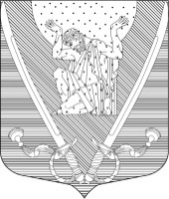 МУНИЦИПАЛЬНЫЙ СОВЕТвнутригородского муниципального образованияСанкт-Петербургамуниципальный округ Купчино6 СОЗЫВ (2019-2024 г.г.)Р Е Ш Е Н И Е № 4704.12.2020 г.                                                                                                                  Санкт-ПетербургОб обращении в Санкт-Петербургскую избирательную комиссиюВ соответствии с пунктом 4 статьи 24 Федерального закона от 12.06.2002 № 67-ФЗ «Об основных гарантиях избирательных прав и права на участие в референдуме граждан Российской Федерации», пунктом 6 статьи 1 Закона Санкт-Петербурга от 05.07.2006 № 385-57 «О территориальных избирательных комиссиях в Санкт-Петербурге» Муниципальный Совет     Р  Е  Ш  И  Л   :Обратиться в Санкт-Петербургскую избирательную комиссию с просьбой о возложении полномочий избирательной комиссии внутригородского муниципального образования Санкт-Петербурга Купчино на Территориальную избирательную комиссию № 61. Копию настоящего Решения направить в Санкт-Петербургскую избирательную комиссию и Территориальную избирательную комиссию № 61.Контроль за исполнением Решения возложить на Главу муниципального образования А.В. Пониматкина. Решение вступает в силу после дня его официального опубликования.Врио Главы муниципального образования -Председателя Муниципального Совета                                                К.Н. Балаганский192212,  Санкт-Петербург,  ул. Будапештская,  дом № 19,  корп.№ 1;  тел.  (812) 7030410,  e-mail: mocupсh@gmail.com.